Lesson 3: Measuring with Different-Sized Units3.1: Width of a PaperYour teacher will show you two rods. Does it take more green rods or blue rods lined up end to end to measure the width of a piece of printer paper?3.2: Measurement StationsStation 1Each large cube is 1 cubic inch. Count how many cubic inches completely pack the box without gaps.Each small cube is 1 cubic centimeter. Each rod is composed of 10 cubic centimeters. Count how many cubic centimeters completely fill the box.Station 2Your teacher showed you a length.Use the meter stick to measure the length to the nearest meter.Use a ruler to measure the length to the nearest foot.Station 3If not using real water, open https://vimeo.com/illustrativemathematics/water.Count how many times you can fill the quart bottle from the gallon jug.Count how many times you can fill the liter bottle from the gallon jug.Station 4If not using a real scale, open http://ggbm.at/eQQVYB7D.Select 2–3 different objects to measure on the scale.Record the weights in ounces, pounds, grams, and kilograms.Station 5Count how many level teaspoons of salt fill the graduated cylinder to 20 milliliters, 40 milliliters, and 50 milliliters.Pour the salt back into the original container.After you finish all five stations, answer these questions with your group.Which is larger, a cubic inch or a cubic centimeter?Did more cubic inches or cubic centimeters fit in the cardboard box? Why?Did it take more feet or meters to measure the indicated length? Why?Which is larger, a quart or a liter? Explain your reasoning.Use the data from Station 4 to put the units of weight and mass in order from smallest to largest. Explain your reasoning.About how many teaspoons of salt would it take to fill the graduated cylinder to 100 milliliters?If you poured 15 teaspoons of salt into an empty graduated cylinder, about how many milliliters would it fill?How many milliliters per teaspoon are there?How many teaspoons per milliliter are there?Are you ready for more?People in the medical field use metric measurements when working with medicine. For example, a doctor might prescribe medication in 10 mg tablets.Brainstorm a list of reasons why healthcare workers would do this. Organize your thinking so it can be followed by others.Lesson 3 SummaryThe size of the unit we use to measure something affects the measurement.If we measure the same quantity with different units, it will take more of the smaller unit and fewer of the larger unit to express the measurement. For example, a room that measures 4 yards in length will measure 12 feet.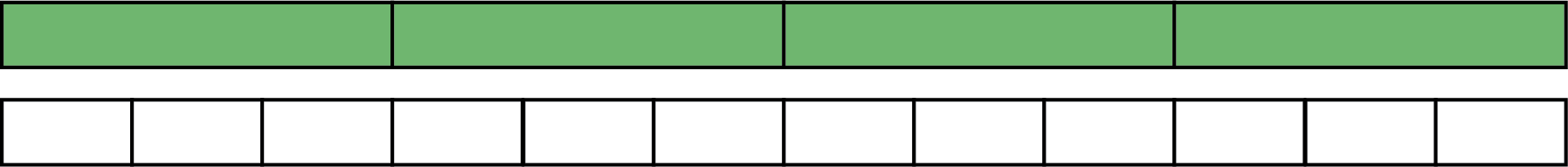 There are 3 feet in a yard, so one foot is  of a yard.It takes 3 times as many feet to measure the same length as it does with yards.It takes  as many yards to measure the same length as it does with feet.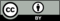 © CC BY Open Up Resources. Adaptations CC BY IM.cubic
inchescubic
centimetersvolume of
the boxmetersfeetlength of
__________________quartsliters1 gallon
of waterobjectouncespoundsgramskilogramsmillilitersteaspoonssmall amount
of salt20medium amount
of salt40large amount
of salt50